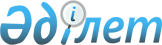 Райымбек ауданының аумағында жолаушыларды әлеуметтік мәні бар тұрақты тасымалдау тарифін белгілеу туралыАлматы облысы Райымбек ауданы әкімдігінің 2023 жылғы 1 тамыздағы № 225 қаулысы
      "Қазақстан Республикасындағы жергілікті мемлекеттік басқару және өзін-өзі басқару туралы" Қазақстан Республикасының Заңының 31-бабының 1-тармағы 9) тармақшасына, "Автомобиль көлігі туралы" Қазақстан Республикасының Заңының 19-бабы 4-тармағына сәйкес, Райымбек ауданының әкімдігі ҚАУЛЫ ЕТЕДІ:
      1. Райымбек ауданының аумағында жолаушыларды әлеуметтік мәні бар тұрақты тасымалдау тарифі 1 шақырымға 8 (сегіз) теңге мөлшерінде белгіленсін.
      2. Осы қаулының орындалуын бақылау Райымбек ауданы әкімінің жетекшілік ететін орынбасарына жүктелсін.
      3. Осы қаулы оның алғашқы ресми жарияланған күнінен кейін күнтізбелік он күн өткен соң қолданысқа енгізіледі.
					© 2012. Қазақстан Республикасы Әділет министрлігінің «Қазақстан Республикасының Заңнама және құқықтық ақпарат институты» ШЖҚ РМК
				
      Аудан әкімі 

Б. Дуйсенбаев
